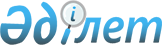 "Жайылымдарды геоботаникалық зерттеп-қарау негізінде Жаңақорған ауданы бойынша жайылым айналымдарының схемасын бекіту туралы" Жаңақорған ауданы әкімдігінің 2017 жылғы 16 қарашадағы № 372 қаулысының күші жойылды деп тану туралыҚызылорда облысы Жаңақорған ауданы әкімдігінің 2023 жылғы 22 қыркүйектегі № 308 қаулысы. Қызылорда облысының Әділет департаментінде 2023 жылғы 26 қыркүйекте № 8451-11 болып тіркелді.
      "Құқықтық актілер туралы" Қазақстан Республикасы Заңының 27-бабына сәйкес, Жаңақорған ауданының әкімдігі ҚАУЛЫ ЕТЕДІ:
      1. "Жайылымдарды геоботаникалық зерттеп-қарау негізінде Жаңақорған ауданы бойынша жайылым айналымдарының схемасын бекіту туралы" Жаңақорған ауданы әкімдігінің 2017 жылғы 16 қарашадағы № 372 қаулысының (Нормативтік құқықтық актілерді мемлекеттік тіркеу тізілімінде № 6048 болып тіркелген) күші жойылды деп танылсын.
      2. Осы қаулы оның алғашқы ресми жарияланған күнінен кейін күнтізбелік он күн өткен соң қолданысқа енгізіледі.
					© 2012. Қазақстан Республикасы Әділет министрлігінің «Қазақстан Республикасының Заңнама және құқықтық ақпарат институты» ШЖҚ РМК
				
      Жаңақорған ауданының әкімі 

М. Тлеумбетов
